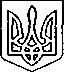 Щасливцевська  сільська  радаВиконавчий  комітетРІШЕННЯ24.10.2019 р.				  № 181Про надання погодження на розміщення засобів зовнішньої рекламиРозглянувши заяви суб’єктів підприємницької діяльності та надані документи відповідно до Положення про порядок розміщення зовнішньої реклами у населених пунктах Щасливцевської сільської ради, затвердженого рішенням 57 сесії Щасливцевської сільської ради 7 скликання від 26.01.2018 року № 917 «Про деякі питання розміщення зовнішньої реклами у населених пунктах Щасливцевської сільської ради», на підставі Закону України «Про рекламу», керуючись, ст. 30 Закону України «Про місцеве самоврядування». ВИРІШИВ: 1. Погодити розміщення засобів зовнішньої реклами суб’єктів підприємницької діяльності:1.1. гр. *** на розміщення зовнішньої реклами (подовження) за адресою: вул. Азовська, *** в с. Генічеська Гірка Генічеського р-ну Херсонської обл. відповідно до схеми терміном на один рік.1.2. ФОП *** на розміщення засобу зовнішньої реклами за адресою: на 5 км автодороги № *** Генічеськ-Стрілкове в с. Генічеська Гірка, Генічеського р-ну, Херсонської обл. відповідно до схеми терміном на один рік.2. Заявникам під час монтажу та експлуатації засобів зовнішньої реклами дотримуватись вимог чинного законодавства.3. Контроль за виконанням рішення покласти на в.о. начальника відділу містобудування та архітектури – головного архітектора Щасливцевської сільської ради Борідко М.В.Сільський голова							В. ПЛОХУШКО